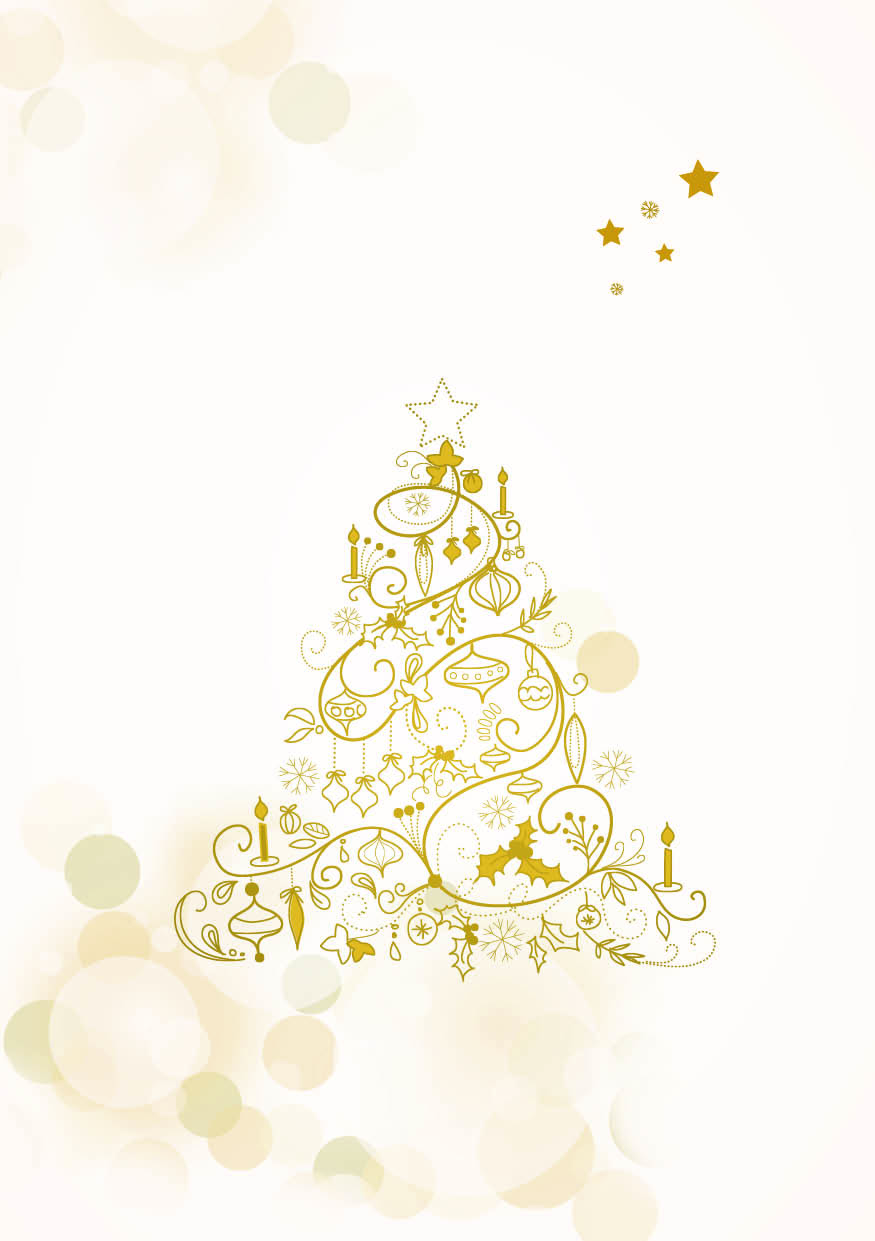 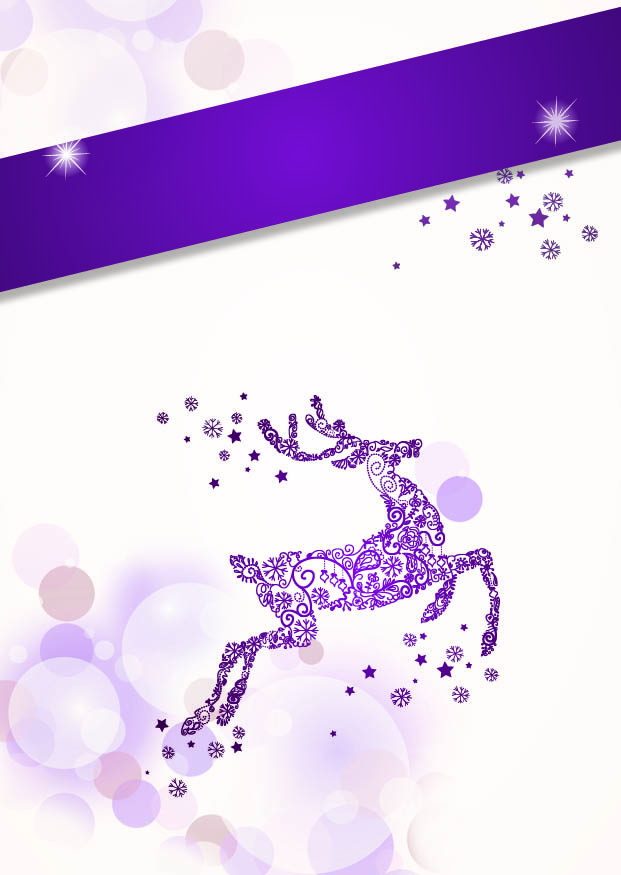 Bonne Année